Приложение №4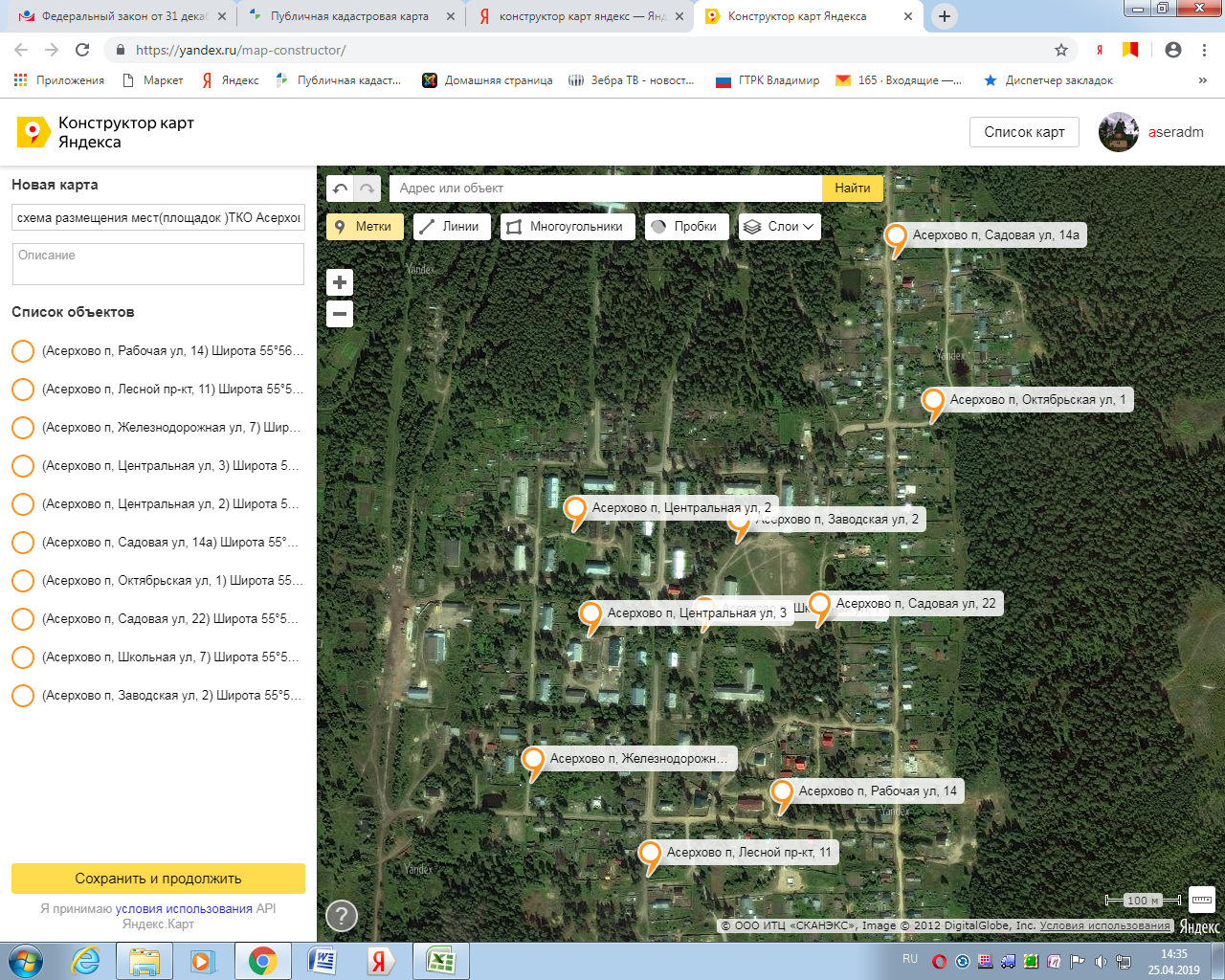 Приложение №2к постановлению от 25.04.2019 №64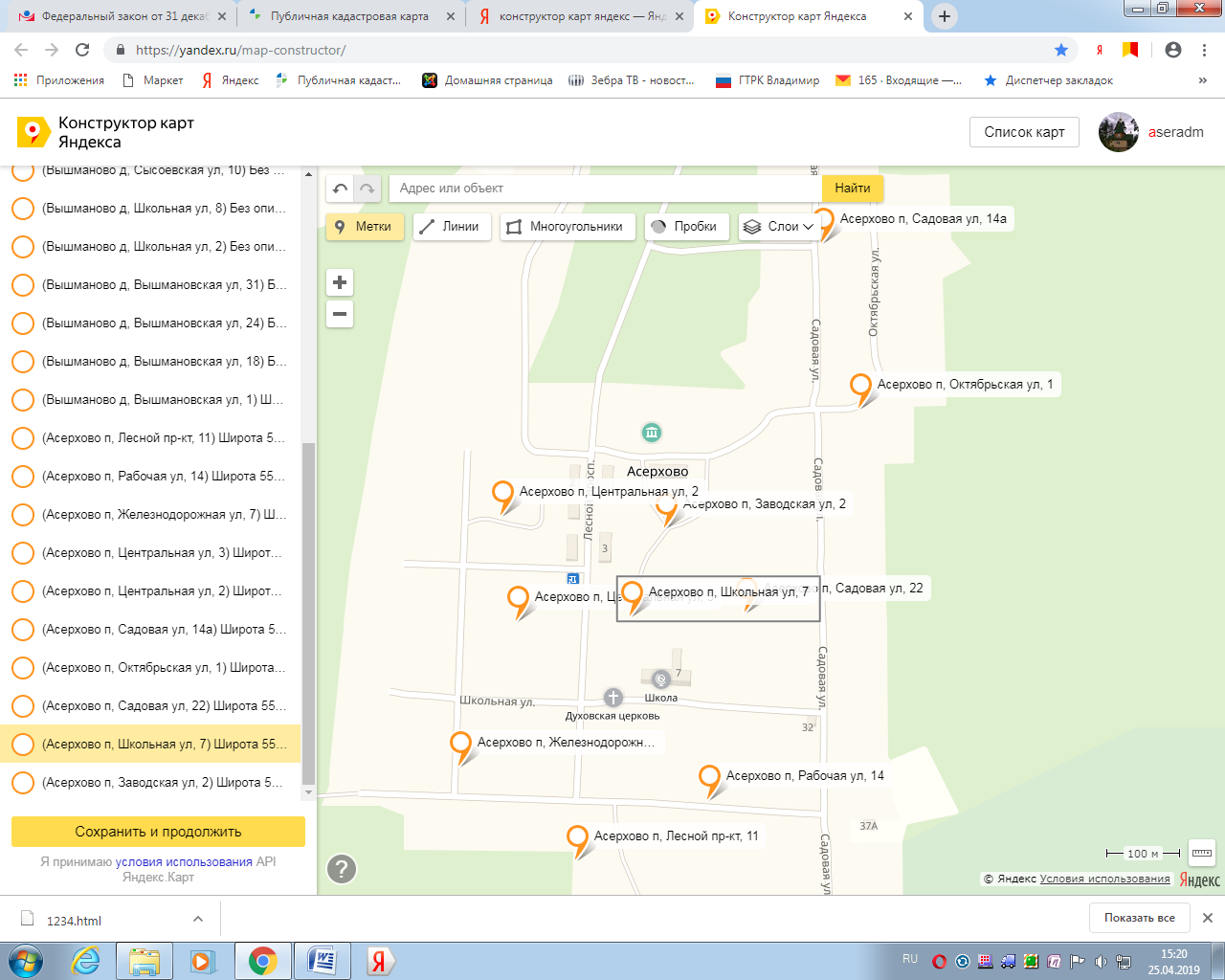 